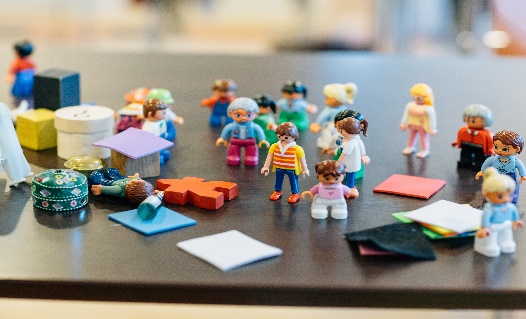 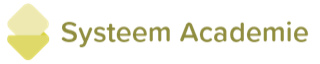 Themadag werken met EFT en ‘Een Taal Erbij’Deze Een Taal Erbij themadag is gericht op verdieping van expertise in het werken met partnerrelaties, het leren van nieuwe technieken en mogelijkheden en het oefenen van praktijksituaties. Voor therapeuten die werken volgens de Emotion Focused Therapy (EFT) kan het tegelijk kunnen toepassen van Een Taal Erbij enorm helpend zijn. Relatieproblemen ontstaan vanuit een onveilige of verstoorde hechtingsgeschiedenis van de partners en een therapeut kan helpen die hechtingsangsten- en behoeftes bespreekbaar te maken en te helen in de relatie. Een Taal Erbij als non- verbale methode kan vanuit een veilig kader en gepaste afstand toch de kwetsbaardere emoties weten te raken vaak als gevolg van emotionele onveiligheid zo lastig te bereiken zijn. Hechtingsgeschiedenissen kunnen worden neergezet en overlevingsstrategieën die zo hard nodig zijn geweest om de hechtingspijnen niet te hoeven voelen kunnen worden opgespoord en erkend. Tevens is er aandacht voor individuatie en autonomie. Hechtingsangsten- en behoeftes worden gevisualiseerd en kunnen besproken worden. Dat geeft jou als therapeut nieuwe richtingen om verder te behandelen en meer de diepte in te gaan met het echtpaar.                   Werkwijze
Het accent ligt op kennisdeling- en overdracht, inspiratie en demonstratie. De deelnemers leren ook van elkaar en binnen een veilige setting. Theoretische uitleg wordt afgewisseld met praktische oefeningen en opdrachten. De docenten zijn als therapeut geregistreerd bij Stichting EFT. Leerdoelen
Na afloop van deze Een Taal Erbij themadag ben je in staat om: dysfunctionele -en escalatie patronen te herkennen en neer te zetten een hechtingsgeschiedenis – en relatiedynamieken neer te zetten door middel van het beeld kwetsbare emoties te bereiken       ruimte te herkennen voor verdieping van de emoties in de therapieDatum: 30 juni 2020, tijd: 9.30- 16.00 uur                                                                                                      docent: Petra Kruijdenberglocatie: Kantien in Utrechtvoor aanmeldingen: www.systeemacademie.nl